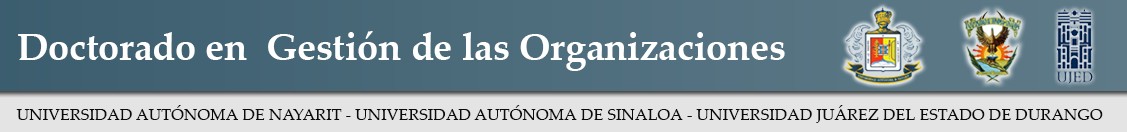 Formato CEL/DGO-	Carta de Experiencia Laboral –H. Comisión de Admisión delDoctorado en Gestión de las Organizaciones (DGO) UAN-UAS-UJEDPresenteA través de la presente, me permito informar respecto de la experiencia laboral adquirida.[Describa aquí las principales competencias, habilidades y destrezas que domine, así como los lugares, tiempos, funciones y cargos donde adquirió dicha experiencia. Esto incluye el manejo de equipos, software y hardware]A T E N T A M E N T ENombre y firma